Multiple Choice QuizzesBelow are a series of multiple choice quizzes on healthy eating, our existing which you can use to test your knowledge on a variety of topics that you have covered in class. Passing a quiz will also award you with a printable certificate!Log into Food A Fact Of Life: www.foodafactoflife.org.ukEat WellThe Eatwell Guide quizEight tips for healthy eating quiz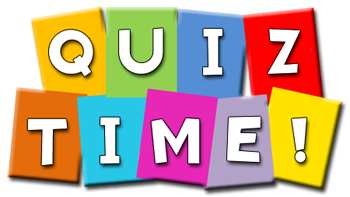 Healthy hydration quiz5-A-DAY quizEnergy and nutrientsEnergy balance quizEnergy quizDietary fibre quizNutrients quizNutritional needs through life quizDietary Reference Values quizHydration quizDiet and healthDiet and health quizUnpleasant reactions to food quizHealthy teeth quizNutrition labelsFood labelling quizDigestionThe digestion process quizActivityThe benefits of physical activity quizSports nutrition quizPhysical activity guidelines quiz